*MONDELEZ  ANALYTICAL LEADS/CO-ORDINATORS:
 MEU Biscuit/G&C – Agata Grymin                                          Meals – Eva-Maria Berndt                                                     Global Candy – Diana Baldwin
 GMAP – Carol Brigley                                                                      MEU Chocolate – Bethany Beckford                                   Global Gum – Kens Pierre/Jessie Chen
 AMEA – Mamta Joshi/Achal Thakur                                             LA Chocolate – Cristina Usui                                                 Global Biscuit – Kens Pierre/Jessie Chen
                                                                                                             LA Beverages – Silvana Freitas
If required, please continue sample details on further copies of this form If the Storage field is not completed, RSSL reserve the right to decide on the appropriate storage condition. Where possible, this will be derived from Technical Agreements on file, package labelling, existing documented knowledge or on a scientific rationale as defined in RSSL SOP-66 otherwise the project will be held at ambient until resolved.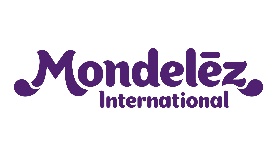 SAMPLE SUBMISSION FORMPlease fully complete this form and place ALL documentation together on top of the samples for immediate availability upon opening the packageTHE FOLLOWING INFORMATION MUST BE PROVIDED TO AVOID ANY DELAY REPORTING YOUR RESULTSSAMPLE SUBMISSION FORMPlease fully complete this form and place ALL documentation together on top of the samples for immediate availability upon opening the packageTHE FOLLOWING INFORMATION MUST BE PROVIDED TO AVOID ANY DELAY REPORTING YOUR RESULTSSAMPLE SUBMISSION FORMPlease fully complete this form and place ALL documentation together on top of the samples for immediate availability upon opening the packageTHE FOLLOWING INFORMATION MUST BE PROVIDED TO AVOID ANY DELAY REPORTING YOUR RESULTSSAMPLE SUBMISSION FORMPlease fully complete this form and place ALL documentation together on top of the samples for immediate availability upon opening the packageTHE FOLLOWING INFORMATION MUST BE PROVIDED TO AVOID ANY DELAY REPORTING YOUR RESULTSSAMPLE SUBMISSION FORMPlease fully complete this form and place ALL documentation together on top of the samples for immediate availability upon opening the packageTHE FOLLOWING INFORMATION MUST BE PROVIDED TO AVOID ANY DELAY REPORTING YOUR RESULTS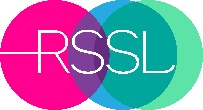 READING SCIENCE CENTRE (RSSL)WHITEKNIGHTS CAMPUSPEPPER LANE, READINGBERKSHIRE, RG6 6LATel: 	0118 918 4000Fax:	0118 986 8932Email:	enquiries@rssl.comREADING SCIENCE CENTRE (RSSL)WHITEKNIGHTS CAMPUSPEPPER LANE, READINGBERKSHIRE, RG6 6LATel: 	0118 918 4000Fax:	0118 986 8932Email:	enquiries@rssl.comREADING SCIENCE CENTRE (RSSL)WHITEKNIGHTS CAMPUSPEPPER LANE, READINGBERKSHIRE, RG6 6LATel: 	0118 918 4000Fax:	0118 986 8932Email:	enquiries@rssl.comREADING SCIENCE CENTRE (RSSL)WHITEKNIGHTS CAMPUSPEPPER LANE, READINGBERKSHIRE, RG6 6LATel: 	0118 918 4000Fax:	0118 986 8932Email:	enquiries@rssl.comREADING SCIENCE CENTRE (RSSL)WHITEKNIGHTS CAMPUSPEPPER LANE, READINGBERKSHIRE, RG6 6LATel: 	0118 918 4000Fax:	0118 986 8932Email:	enquiries@rssl.comRSSL PROPOSALNUMBER:See quotation if providedRSSL PROPOSALNUMBER:See quotation if providedProposal Number:
PURCHASE ORDER NUMBER:
PURCHASE ORDER NUMBER:
PURCHASE ORDER NUMBER:READING SCIENCE CENTRE (RSSL)WHITEKNIGHTS CAMPUSPEPPER LANE, READINGBERKSHIRE, RG6 6LATel: 	0118 918 4000Fax:	0118 986 8932Email:	enquiries@rssl.comREADING SCIENCE CENTRE (RSSL)WHITEKNIGHTS CAMPUSPEPPER LANE, READINGBERKSHIRE, RG6 6LATel: 	0118 918 4000Fax:	0118 986 8932Email:	enquiries@rssl.comREADING SCIENCE CENTRE (RSSL)WHITEKNIGHTS CAMPUSPEPPER LANE, READINGBERKSHIRE, RG6 6LATel: 	0118 918 4000Fax:	0118 986 8932Email:	enquiries@rssl.comREADING SCIENCE CENTRE (RSSL)WHITEKNIGHTS CAMPUSPEPPER LANE, READINGBERKSHIRE, RG6 6LATel: 	0118 918 4000Fax:	0118 986 8932Email:	enquiries@rssl.comREADING SCIENCE CENTRE (RSSL)WHITEKNIGHTS CAMPUSPEPPER LANE, READINGBERKSHIRE, RG6 6LATel: 	0118 918 4000Fax:	0118 986 8932Email:	enquiries@rssl.comMANDATORY:MANDATORY:HAVE YOU DISCUSSED THE ANALYSIS WITH ANALYTICAL LEAD / CO-ORDINATOR*?Yes       Discussed with:Yes       Discussed with:Yes       Discussed with:CONTACT NAME:This will be the person the results should be sent to  CONTACT NAME:This will be the person the results should be sent to  TELEPHONE NUMBER:TELEPHONE NUMBER:TELEPHONE NUMBER:JOB TITLE:JOB TITLE:EMAIL ADDRESS:EMAIL ADDRESS:EMAIL ADDRESS:COMPANY:COMPANY:RDQ ACCOLADE REQUESTSRDQ ACCOLADE REQUESTSRDQ ACCOLADE REQUESTSRDQ ACCOLADE REQUESTSRDQ ACCOLADE REQUESTSRDQ ACCOLADE REQUESTSRDQ ACCOLADE REQUESTSRDQ ACCOLADE REQUESTSSPECIAL REPORTING INSTRUCTIONS:SPECIAL REPORTING INSTRUCTIONS:RDQ ACCOLADE REQUESTSRDQ ACCOLADE REQUESTSRDQ ACCOLADE REQUESTSRDQ ACCOLADE REQUESTSRDQ ACCOLADE REQUESTSRDQ ACCOLADE REQUESTSRDQ ACCOLADE REQUESTSRDQ ACCOLADE REQUESTSSPECIAL REPORTING INSTRUCTIONS:SPECIAL REPORTING INSTRUCTIONS:ACCOLADE NUMBER: LEGAL ENTITY & ADDRESS: 
Please advise if invoice address is differentACCOLADE NUMBER: LEGAL ENTITY & ADDRESS: 
Please advise if invoice address is differentACCOLADE NUMBER: LEGAL ENTITY & ADDRESS: 
Please advise if invoice address is differentACCOLADE NUMBER: LEGAL ENTITY & ADDRESS: 
Please advise if invoice address is differentSPECIAL REPORTING INSTRUCTIONS:SPECIAL REPORTING INSTRUCTIONS:MANDATORY FIELDS MUST BE COMPLETED (FOR ALL NON ACCOLADE RDQ REQUESTS)MANDATORY FIELDS MUST BE COMPLETED (FOR ALL NON ACCOLADE RDQ REQUESTS)MANDATORY FIELDS MUST BE COMPLETED (FOR ALL NON ACCOLADE RDQ REQUESTS)MANDATORY FIELDS MUST BE COMPLETED (FOR ALL NON ACCOLADE RDQ REQUESTS)MANDATORY FIELDS MUST BE COMPLETED (FOR ALL NON ACCOLADE RDQ REQUESTS)MANDATORY FIELDS MUST BE COMPLETED (FOR ALL NON ACCOLADE RDQ REQUESTS)MANDATORY FIELDS MUST BE COMPLETED (FOR ALL NON ACCOLADE RDQ REQUESTS)MANDATORY FIELDS MUST BE COMPLETED (FOR ALL NON ACCOLADE RDQ REQUESTS)MANDATORY FIELDS MUST BE COMPLETED (FOR ALL NON ACCOLADE RDQ REQUESTS)MANDATORY FIELDS MUST BE COMPLETED (FOR ALL NON ACCOLADE RDQ REQUESTS)MANDATORY FIELDS MUST BE COMPLETED (FOR ALL NON ACCOLADE RDQ REQUESTS)YOUR REQUIREMENTSPlease complete all sectionsYOUR REQUIREMENTSPlease complete all sectionsYOUR REQUIREMENTSPlease complete all sectionsYOUR REQUIREMENTSPlease complete all sectionsYOUR REQUIREMENTSPlease complete all sectionsYOUR REQUIREMENTSPlease complete all sectionsYOUR REQUIREMENTSPlease complete all sectionsYOUR REQUIREMENTSPlease complete all sectionsYOUR REQUIREMENTSPlease complete all sectionsYOUR REQUIREMENTSPlease complete all sectionsYOUR REQUIREMENTSPlease complete all sectionsSTORAGE CONDITIONSSTORAGE CONDITIONSSTORAGE CONDITIONSAmbientAmbientChilled +5˚CChilled +5˚CChilled +5˚CChilled +5˚CChilled +5˚CFrozen -18˚CTURNAROUND TIME / DUE DATE 
Anything faster than a standard turnaround MUST be agreed by the lab PRIOR to sending samplesTURNAROUND TIME / DUE DATE 
Anything faster than a standard turnaround MUST be agreed by the lab PRIOR to sending samplesTURNAROUND TIME / DUE DATE 
Anything faster than a standard turnaround MUST be agreed by the lab PRIOR to sending samplesDue date:Standard(15 Working Days)5 Working Days5 Working Days5 Working Days2 Working Days2 Working DaysERSTICK HERE IF SAMPLES / RESULTS ARE TO BE USED IN LEGAL PROCEEDINGSTICK HERE IF SAMPLES / RESULTS ARE TO BE USED IN LEGAL PROCEEDINGSTICK HERE IF SAMPLES / RESULTS ARE TO BE USED IN LEGAL PROCEEDINGSTICK HERE IF SAMPLES / RESULTS ARE TO BE USED IN LEGAL PROCEEDINGSTICK HERE IF SAMPLES / RESULTS ARE TO BE USED IN LEGAL PROCEEDINGSTICK HERE IF SAMPLES / RESULTS ARE TO BE USED IN LEGAL PROCEEDINGSTICK HERE IF SAMPLES / RESULTS ARE TO BE USED IN LEGAL PROCEEDINGSTICK HERE IF SAMPLES / RESULTS ARE TO BE USED IN LEGAL PROCEEDINGSTICK HERE IF SAMPLES / RESULTS ARE TO BE USED IN LEGAL PROCEEDINGSTICK HERE IF SAMPLES / RESULTS ARE TO BE USED IN LEGAL PROCEEDINGSTICK HERE IF YOU REQUIRE YOUR SAMPLES TO BE RETURNEDTICK HERE IF YOU REQUIRE YOUR SAMPLES TO BE RETURNEDTICK HERE IF YOU REQUIRE YOUR SAMPLES TO BE RETURNEDTICK HERE IF YOU REQUIRE YOUR SAMPLES TO BE RETURNEDTICK HERE IF YOU REQUIRE YOUR SAMPLES TO BE RETURNEDTICK HERE IF YOU REQUIRE YOUR SAMPLES TO BE RETURNEDTICK HERE IF YOU REQUIRE YOUR SAMPLES TO BE RETURNEDTICK HERE IF YOU REQUIRE YOUR SAMPLES TO BE RETURNEDTICK HERE IF YOU REQUIRE YOUR SAMPLES TO BE RETURNEDTICK HERE IF YOU REQUIRE YOUR SAMPLES TO BE RETURNEDPROJECT TITLE PROJECT TITLE PROJECT TITLE PROJECT TITLE PROJECT TITLE PROJECT TITLE PROJECT TITLE PROJECT TITLE PROJECT TITLE PROJECT TITLE PROJECT BACKGROUND (include details of the expected business benefit (cost savings/volume growth) to Mondelēz)PROJECT BACKGROUND (include details of the expected business benefit (cost savings/volume growth) to Mondelēz)PROJECT BACKGROUND (include details of the expected business benefit (cost savings/volume growth) to Mondelēz)PROJECT BACKGROUND (include details of the expected business benefit (cost savings/volume growth) to Mondelēz)PROJECT BACKGROUND (include details of the expected business benefit (cost savings/volume growth) to Mondelēz)PROJECT BACKGROUND (include details of the expected business benefit (cost savings/volume growth) to Mondelēz)PROJECT BACKGROUND (include details of the expected business benefit (cost savings/volume growth) to Mondelēz)PROJECT BACKGROUND (include details of the expected business benefit (cost savings/volume growth) to Mondelēz)PROJECT BACKGROUND (include details of the expected business benefit (cost savings/volume growth) to Mondelēz)PROJECT BACKGROUND (include details of the expected business benefit (cost savings/volume growth) to Mondelēz)OBJECTIVE OF ANALYSIS (What questions are we trying to answer?)OBJECTIVE OF ANALYSIS (What questions are we trying to answer?)OBJECTIVE OF ANALYSIS (What questions are we trying to answer?)OBJECTIVE OF ANALYSIS (What questions are we trying to answer?)OBJECTIVE OF ANALYSIS (What questions are we trying to answer?)OBJECTIVE OF ANALYSIS (What questions are we trying to answer?)OBJECTIVE OF ANALYSIS (What questions are we trying to answer?)OBJECTIVE OF ANALYSIS (What questions are we trying to answer?)OBJECTIVE OF ANALYSIS (What questions are we trying to answer?)OBJECTIVE OF ANALYSIS (What questions are we trying to answer?)SAMPLE & ANALYSIS DETAILSPlease note: All testing will be carried out in duplicate unless otherwise specified SAMPLE & ANALYSIS DETAILSPlease note: All testing will be carried out in duplicate unless otherwise specified SAMPLE & ANALYSIS DETAILSPlease note: All testing will be carried out in duplicate unless otherwise specified SAMPLE & ANALYSIS DETAILSPlease note: All testing will be carried out in duplicate unless otherwise specified SAMPLE & ANALYSIS DETAILSPlease note: All testing will be carried out in duplicate unless otherwise specified SAMPLE & ANALYSIS DETAILSPlease note: All testing will be carried out in duplicate unless otherwise specified SAMPLE & ANALYSIS DETAILSPlease note: All testing will be carried out in duplicate unless otherwise specified Sample No.

Sample Description / TypeReferences / Batches / DatesAnalysis Required / 
Method Reference
Further Information 

e.g. process conditions, recipe, pilot, plant, factory trial No. of Containers Provided Per SampleAmount of sample provided per container (g) (if applicable)Number your samples 1,2,3 etc. and on all corresponding sample(s) containerse.g. Cocoa Powder, Choc Filling, Biscuits, Chocolate BarsInclude all information that is to appear on the Certificate of AnalysisMake it clear what analysis is required for which sample(s) & include a method reference if knownFurther Information 

e.g. process conditions, recipe, pilot, plant, factory trial No. of Containers Provided Per SampleAmount of sample provided per container (g) (if applicable)